Сценарийвечера развлеченийв старшей группе  «Путешествие в страну здоровья»Цель: Формирование у детей   представления  об основах  здорового  образа жизни.Интегрируемые образовательные области: познавательное развитие, речевое развитие, социально-коммуникативное развитие, художественно-эстетическое развитие, физическое развитие.
Задачи:
Образовательные:
- продолжать формировать представление о том, что полезно для здоровья (занятия физкультурой, правильное питание, соблюдение правил личной гигиены)-показать зависимость настроения от состояния здоровья- закреплять знания о предметах гигиены, витаминах и полезных для здоровья продуктах Воспитательные:
- воспитывать эмоционально положительное отношение к досугу, чувство радости и удовольствия от игры
-воспитывать чувство коллективизма, сопереживания
Развивающие:
- развивать познавательно - эмоциональный интерес 
- развивать двигательную активность детей, общую моторику, интерес к играм-эстафетам
Оздоровительные:
- формировать у детей навыки здорового образа жизни
- воспитывать желание быть здоровымОборудование:-интерактивная доска, ноутбук, презентация «Путешествие в страну здоровья»;-музыкальный материал: аудиозаписи марш «Спортивная ходьба», гимнастика под музыку «Разминочка», танец «Веселая зарядка», танец «Интересно все вокруг», музыка для сопровождения игр-эстафет.-оборудование для игр-эстафет: муляжи «Продукты питания», две машины, витрина для игры в магазин; контейнеры с шариками, две ложки; гигиенические принадлежности, игрушки, коробка для посылки. 
Предварительная работа: чтение А.Барто «Девочка чумазая», рассматривание гигиенических принадлежностей, беседа «Что полезно для здоровья?».Ход мероприятияВоспитатель: Сегодня мы отправимся в страну, где все люди здоровые, сильные, и счастливые. Хотите побывать в ней? Догадайтесь, как называется эта страна? Дети: страна Здоровья. 
Воспитатель: Молодцы, правильно назвали. Давайте отправимся в путь. Воспитатель: Мы пришли, посмотрите, как здесь красиво! А какой здесь чистый воздух. Так и хочется здесь отдохнуть и поиграть. Давайте так и сделаем.  Гимнастика под музыку «Разминочка»А теперь давайте познакомимся с жителями этой страны. 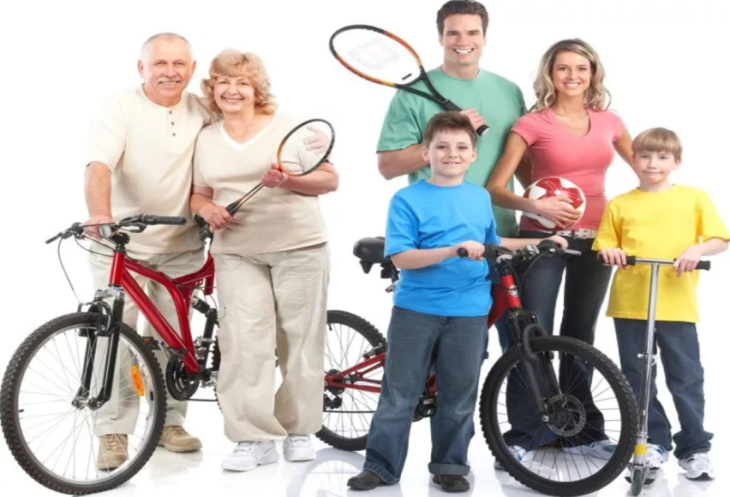 (СЛАЙД «Жители страны здоровья»).Как вы думаете, какое у них настроение? А здоровье? Интересно, что помогает им быть здоровыми? (ответы детей)Подумайте, что делают жители каждое утро? Давайте и мы сделаем зарядку. Танец «Веселая зарядка»А что ещё полезно для здоровья? (ответы детей)  Давайте мы откроем «Магазин здорового питания».(СЛАЙД «Магазин»)В нем будут продаваться только полезные для здоровья продукты. Вам они известны? Сейчас проверим.Эстафета «Выбери полезные продукты» (дети делятся на две команды. Участники выбирают полезные продукты, отвозят их в магазин и возвращаются обратно. Побеждает команда, которая выполнила задание правильно,  и перевезла больше продуктов).Воспитатель: Почему эти продукты считаются полезными? А у витаминов есть имена? (ответы детей)    Одни витамины дают организму энергию, чтобы двигаться, хорошо думать, не уставать. Другие помогают организму стать более сильным. А третьи – помогают организму расти и развиваться. Я предлагаю вам поиграть в игру. Давайте поможем витаминам попасть в организм детей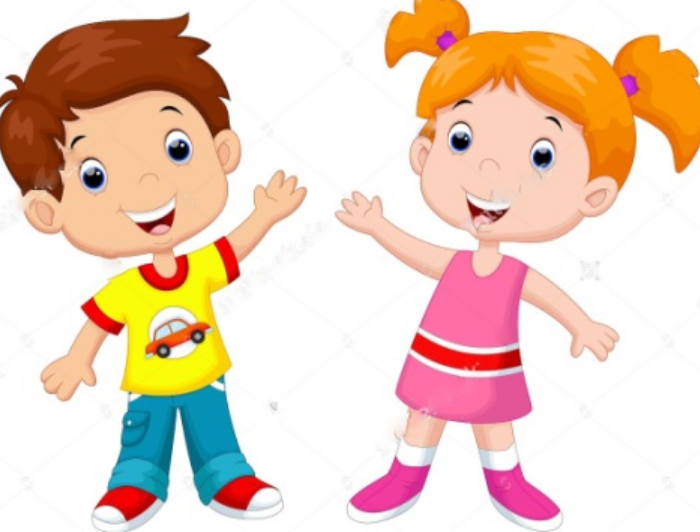 (СЛАЙД «Дети»)Эстафета «Донеси витамин на ложке». (Дети двух команд переносят на ложках шарики – «витамины». Побеждает команда, которая выполнит задание быстрее.)Воспитатель: А вот этот мальчик  Федя тоже хочет побывать в такой чудесной стране. Но не может сюда попасть. Почему?  Как же мы можем ему помочь?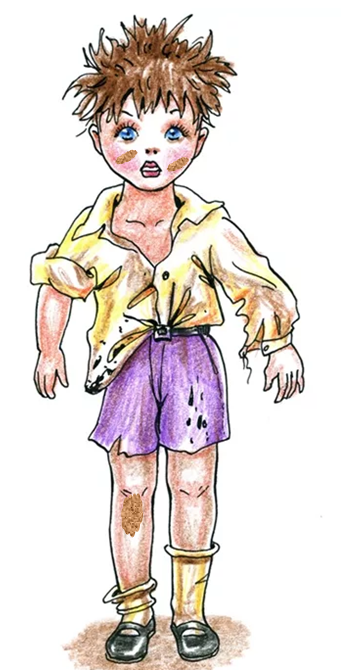 (СЛАЙД «Грязнуля»)(Подвести детей к ответу – «Надо дать Феде гигиенические принадлежности»)Воспитатель: Давайте отправим ему посылку. Положим в неё те предметы, которые помогут ему стать чистым и опрятным.Эстафета «Собери посылку».  (Участвуют две команды.  Первые участники выбирают из группы предметов гигиенические принадлежности, передают их по цепочке, последние участники - кладут  в посылку).Воспитатель: Скоро Федя станет чистым и опрятным, но этого недостаточно, чтобы попасть в страну здоровья. Что вы ему посоветуете? (ответы детей)Воспитатель: Если Федя будет выполнять ваши советы, то обязательно попадет в страну здоровья,  и тоже познакомится с её жителями Как вы думаете, почему у этих людей хорошее настроение? А у вас какое настроение?Давайте  мы с вами покажем своё настроение в ритмах музыки. (Танец «Интересно все вокруг»)Воспитатель: Чтобы отправить посылку мальчику, нам надо вернуться в детский сад. Давайте попрощаемся с жителями. Что вы им хотите сказать? А теперь вернемся в детский сад. 